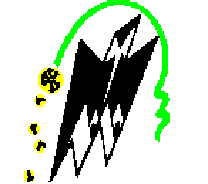 Faculté des sciences économiques, commerciales et des sciences de gestionFaculté des sciences économiques, commerciales et des sciences de gestionFaculté des sciences économiques, commerciales et des sciences de gestionFaculté des sciences économiques, commerciales et des sciences de gestionFaculté des sciences économiques, commerciales et des sciences de gestionDépartement des sciences Financières et ComptabilitéAnnée universitaire 2023/2024Département des sciences Financières et ComptabilitéAnnée universitaire 2023/2024Département des sciences Financières et ComptabilitéAnnée universitaire 2023/2024Département des sciences Financières et ComptabilitéAnnée universitaire 2023/2024Département des sciences Financières et ComptabilitéAnnée universitaire 2023/2024PLANNING DES EXAMENS DE REMPLACEMENT SEMESTRE 04DEUXIEME ANNEE SCIENCES FINANCIERESPLANNING DES EXAMENS DE REMPLACEMENT SEMESTRE 04DEUXIEME ANNEE SCIENCES FINANCIERESPLANNING DES EXAMENS DE REMPLACEMENT SEMESTRE 04DEUXIEME ANNEE SCIENCES FINANCIERESPLANNING DES EXAMENS DE REMPLACEMENT SEMESTRE 04DEUXIEME ANNEE SCIENCES FINANCIERESPLANNING DES EXAMENS DE REMPLACEMENT SEMESTRE 04DEUXIEME ANNEE SCIENCES FINANCIERESJourHoraireMatièreLieux Lieux Lundi 27 Mai 202409h00Ethique des affairesAmphi MammeriLundi 27 Mai  202410h30Recherche OpérationnelleAmphi MammeriLundi 27 Mai   202412h00Stat 4Amphi MammeriMardi 28 Mai 202409h00Normes comptablesAmphi MammeriMardi 28 Mai  202410h30Gestion d’entrepriseAmphi MammeriMardi  28 Mai 202412h00Finance d’entrepriseAmphi MammeriMardi  28 Mai 202412h00Finance d’entrepriseAmphi MammeriMardi 28 Mai 202413h30Macro IIAmphi Mammeri